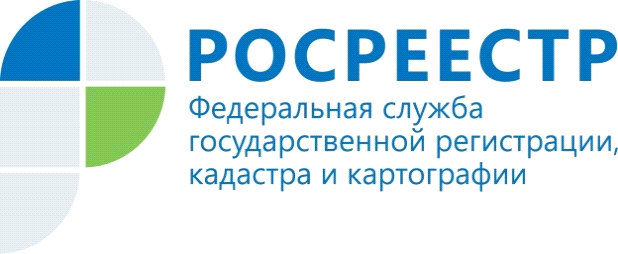 Управление Росреестра по Республике Алтай приглашает принять участие во Всероссийском правовом диктантеПриглашаем вас принять участие в V Всероссийском правовом (юридическом) диктанте с 3 по 12 декабря 2021 года. Мероприятие приурочено ко Дню юриста и состоится в режиме онлайн. Организаторами являются общероссийская общественная организация «Ассоциация юристов России» и общероссийская общественная организация «Деловая Россия» при поддержке Московского государственного юридического университета имени О.Е. Кутафина. Росреестр выступает в качестве партнера Диктанта в 2021 году.Диктант могут написать все желающие старше 14 лет. Участникам будут предложены вопросы по Конституции Российской Федерации, трудовому, гражданскому и семейному праву. Каждый участник получит сертификат с результатом прохождения теста.Регистрироваться и проходить диктант можно в любой день, с 3 декабря по 12 декабря, на сайте юрдиктант.рф.Присоединяйтесь! Желаем успехов!Материал подготовлен Управлением Росреестра по Республике Алтай